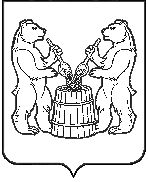 АДМИНИСТРАЦИЯ УСТЬЯНСКОГО МУНИЦИПАЛЬНОГО РАЙОНА  АРХАНГЕЛЬСКОЙ  ОБЛАСТИПОСТАНОВЛЕНИЕот 31 мая 2021 года № 749р.п. ОктябрьскийО введении ограничения водопользования на водных объектах общего пользования на территории Устьянского муниципального района Архангельской областиНа основании статьи 27 Водного кодекса РФ, статьи 15 Федерального закона от 06 октября 2003 года № 131 - ФЗ «Об общих принципах организации местного самоуправления в Российской Федерации», постановления администрации Архангельской области от 28 апреля . № 119-па/17 «Об утверждении правил охраны жизни людей на водных объектах в Архангельской области», Постановления администрации муниципального образования «Устьянский муниципальный район» от 24 мая 2010 года № 1028 «Об утверждении правил использования водных объектов общего пользования, расположенных на территории МО «Устьянский муниципальный район» для личных и бытовых нужд», Постановления администрации муниципального образования «Устьянский муниципальный район» от 03 июня 2015 года № 723 «Об утверждении правил охраны жизни людей на водных объектах муниципального образования «Устьянский муниципальный район»     в целях обеспечения безопасности людей на водных объектах, администрация Устьянского муниципального района ПОСТАНОВЛЯЕТ: 1.Утвердить прилагаемый перечень мест на водных объектах Устьянского муниципального района, запрещенных к купанию с 01 июня 2021 года. 2.Рекомендовать главе муниципального образования «Октябрьское» Устьянского муниципального района в местах, где запрещено купание выставить знаки безопасности на водном объекте (купание запрещено с указанием границ в метрах) и довести данное постановления до населения.  3.Рекомендовать начальнику ОМВД России по Устьянскому району, совместно с ГИМС Вельско-Устьянского инспекторского участка ГУ МЧС России по Архангельской области организовать патрулирование в местах опасных для купания, к лицам нарушающим запрет принимать меры административного воздействия. 4. Контроль за исполнением настоящего постановления возложить на первого заместителя главы администрации по экономике, промышленности и АПК Молчановского С.А. 5. Настоящее постановление подлежит официальному опубликованию в муниципальном вестнике «Устьяны» и на официальном сайте администрации Устьянского муниципального района, вступает в силу с момента официального  опубликования.	6. О всех происшествиях на водных объектах Устьянского района сообщать в Единую дежурно-диспетчерскую службу муниципального района ЕДДС Устьянского муниципального района по телефонам: 8(81855) 5-20-16, 8-921-076-86-16.Исполняющая обязанности Главы Устьянского муниципального района			        О.В. МемноноваПеречень мест запрещенных к купанию населенияна водных объектах Устьянского муниципального районаАрхангельской областиУтвержденПостановлением администрации Устьянского муниципального района Архангельской области 31 мая 2021 года № 749№п/п.Муниципальное образование (поселение).Запрещенные к купанию места1.МО «Октябрьское»- территорию реки Устья, расположенную от места спуска сточных вод (станции очистки) пос. Октябрьский до  моста через реку Устья и 100 метров ниже по течению от моста р. Устья.2.МО «Березницкое»- 800 метров ниже по течению от впадения реки Ворбаза в реку Устья3.МО «Бестужевское»- 100 метров вверх и вниз по течению от автомобильного моста через реку Устья в 500 м от с. Бестужево;- 50 метров вверх и вниз по течению реки от подвесного моста в с. Бестужево через реку Устья;-200 метров вверх по течению р. Устья от д. Пестово.4.МО «Череновское»- 150 метров от моста через реку Устья п. Квазеньга,  вниз по течению;- в районе территориальных границ дер. Кадыевская по реке Устья;5.МО «Строевское»- 50 метров вверх и вниз по течению реки Устья в районе подвесного моста с. Строевское – д. Щапинская;- 50 метров вверх и вниз по течению реки Устья в районе подвесного моста д. Сабуровская – д. Грунцовская.6.МО «Орловское»- территория деревни Наволок и в 500м. ниже по течению реки Устья;7.МО «Киземское»- 100 метров вверх и вниз по течению реки Кизема в районе старой водокачки поселка Завода;- 100 метров вверх и вниз по течению реки Кизема в районе технологического моста ИП Смирнова Ю.А.;- 100 метров ниже по течению от железнодорожного моста через реку Кизема;- 50 метров вверх и вниз по течению реки Кизема  в границах территории пирса – спуск к реке от ул. Некрасова пос. Кизема;-50 метров вверх и 150 метров вниз по течению реки Кизема в районе очистных сооружений поселка Кизема;8.МО «Дмитриевское»- территория в районе моста через реку Мехреньга в дер. Алферовская;- территория реки Устья в районе домов №25, 27  по улице Советская в дер. Алферовская;- территория рек под навесными мостами по реке Мехреньга в дер. Щекодинская, дер. Маньшинская, дер. Великая по реке Кизема в дер. Лущово;- территория в районе моста через реку Кизема в районе урочища Усть-Кизема.9.МО «Плосское»- 50метров от подвесного моста в районе дер. Левоплосская ниже по течению реки Устья;- 100 метров от свайного моста в районе пос. Студенец ниже и выше по течению реки Устья;- 50 метров от подвесного моста в районе дер. Михалевская, ниже по течению реки Устья.10.МО «Шангальское»- 50метров от подвесного моста в районе с. Шангалы ниже и выше по течению реки Устья;- 100 метров от свайного моста в районе пос. Советский ниже и выше по течению реки Устья;11.МО «Лихачевское»- 100 метров от низководного мостового сооружения дер. Лихачево ниже  и выше по течению реки Устья;